ConditionsCopy and paste the technique, unit, duration and response requirements directly from your syllabus. Identify if it will be a group or individual task. Add other resource information as needed or delete these fields as needed.ContextSuggested items to include are:purpose of the taskinformation about the audiencerelevance of the instrument to the unit of workdescription of the problem or scenario that students will address when completing the taskdelete if the context is not needed in your subject. TaskAdd task, i.e. copy and paste the task information from the relevant unit and then contextualise it to align to your school and student needs. SpecificationsCopy and paste the specifications directly from the syllabus. You can then contextualise this further to align to the specific task you have developed.This task requires students to:StimulusAdd further stimulus information here as required. Use appropriate titles and sub-titles as necessary.If it is impractical to include the actual stimulus material, describe what stimulus or type of stimulus is required to complete this task. CheckpointsInsert or delete due dates and sign-off as required. Insert a maximum of five checkpoints.Authentication strategiesSelect at least one strategy from the following list. Delete strategies not required.The teacher will provide class time for task completion.Students will produce sections of the final response under supervised conditions.Students will each produce a unique response by … Students will provide documentation of their progress .The teacher will collect copies of the student response and monitor at key junctures.The teacher will collect and annotate drafts.The teacher will conduct interviews or consultations with each student as they develop the response.Students will use plagiarism-detection software at submission of the response.Students must acknowledge all sources.Students must submit a declaration of authenticity.Students will produce summaries during the response preparation.The teacher will conduct interviews after submission to clarify or explore aspects of the response.The teacher will compare the responses of students who have worked together in groups.The teacher will ensure class cross-marking occurs.ScaffoldingDelete this heading and section if no scaffolding will be used.Instrument-specific standards (A2): Project — Play-based activity (play/creativity)Instrument-specific standards (B2): Project — Play-based activity (literacy/numeracy)Instrument-specific standards (C2): Project — Play-based activity (children’s development)Instrument-specific standards (D2): Project — Play-based activity (children’s wellbeing)Instrument-specific standards (E2): Project — Play-based activity (indoor/outdoor environments)Instrument-specific standards (F2): Project — Play-based activity (children’s individual needs) © State of Queensland (QCAA) 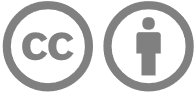 Licence: https://creativecommons.org/licenses/by/4.0 | Copyright notice: www.qcaa.qld.edu.au/copyright — 
lists the full terms and conditions, which specify certain exceptions to the licence. | 
Attribution: ‘© State of Queensland (QCAA) ’ — please include the link to our copyright notice.:  Workshop sample assessment templateThis sample has been compiled by the QCAA to assist and support teachers in planning and developing assessment instruments for individual school settings.Schools develop internal assessments for each Applied subject, based on the learning and assessment described in the syllabus.To use this template, teachers should:customise the school information section and subject details, delete the QCAA logo, and replace ‘Queensland Curriculum and Assessment Authority’ with the school name in all footerscomplete the unit and module section using information from the syllabus consider the conditions prescribed in the syllabus when completing the conditions sectionconstruct assessment items in the provided fields. Refer to the guidance provided in yellow in the template. This guidance refers to content to be entered include stimulus items within the template or attached separately, as appropriaterefer to the Assessment techniques section of the syllabus for further information about subject-specific specifications for a Project, e.g. whether all objectives need to be assessed remove the text in blue from the assessment instrument when it is completed. The text in blue provides formatting tips and instructions to writers.Overall resultTechniqueUnitResponse requirements Individual/groupOtherResourcesInvestigate and planImplementEvaluateGradeThe student work has the following characteristics:The student work has the following characteristics:The student work has the following characteristics:The student work has the following characteristics:thorough planning of play-based activities, informed by investigation, aimed at encouraging play or creativitystrategic implementation of play-based activities aimed at encouraging children’s play or creativityinsightful and justified evaluation of play-based activities aimed at encouraging play or creativityAdetailed planning of play-based activities, informed by investigation, aimed at encouraging play or creativityplanned implementation of play-based activities aimed at encouraging children’s play or creativitydetailed and supported evaluation of play-based activities aimed at encouraging play or creativityBplanning of play-based activities aimed at encouraging play or creativityimplementation of play-based activities aimed at encouraging children’s play or creativityevaluation of play-based activities aimed at encouraging play or creativityCbasic planning of play-based activities aimed at encouraging play or creativityinconsistent implementation of play-based activities aimed at encouraging children’s play or creativitynarrow and unsupported evaluation of play-based activities aimed at encouraging play or creativityDpartial planning of play-based activities.partial implementation of play-based activities aimed at encouraging children’s play or creativity.makes statements about play-based activities aimed at encouraging play or creativity.EInvestigate and planImplementEvaluateGradeThe student work has the following characteristics:The student work has the following characteristics:The student work has the following characteristics:The student work has the following characteristics:thorough planning of play-based activities, informed by investigation, aimed at developing literacy or numeracystrategic implementation of play-based activities aimed at encouraging children’s literacy or numeracyinsightful and justified evaluation of play-based activities aimed at encouraging children’s literacy or numeracyAdetailed planning of play-based activities, informed by investigation, aimed at developing literacy or numeracyplanned implementation of play-based activities aimed at encouraging children’s literacy or numeracydetailed and supported evaluation of play-based activities aimed at encouraging children’s literacy or numeracyBplanning of play-based activities aimed at developing literacy or numeracyimplementation of play-based activities aimed at encouraging children’s literacy or numeracyevaluation of play-based activities aimed at encouraging children’s literacy or numeracyCbasic planning of play-based activities aimed at developing literacy or numeracyinconsistent implementation of play-based activities aimed at encouraging children’s literacy or numeracynarrow and unsupported evaluation of play-based activities aimed at encouraging children’s literacy or numeracyDpartial planning of play-based activities.partial implementation of play-based activities aimed at encouraging children’s literacy or numeracy.makes statements about play-based activities aimed at encouraging children’s literacy or numeracy.EInvestigate and planImplementEvaluateGradeThe student work has the following characteristics:The student work has the following characteristics:The student work has the following characteristics:The student work has the following characteristics:thorough planning of play-based activities, informed by investigation, aimed at promoting children’s developmentstrategic implementation of play-based activities aimed at promoting children’s developmentinsightful and justified evaluation of play-based activities aimed at promoting children’s developmentAdetailed planning of play-based activities, informed by investigation, aimed at promoting children’s developmentplanned implementation of play-based activities aimed at promoting children’s developmentdetailed and supported evaluation of play-based activities aimed at promoting children’s developmentBplanning of play-based activities aimed at promoting children’s developmentimplementation of play-based activities aimed at promoting children’s developmentevaluation of play-based activities aimed at promoting children’s developmentCbasic planning of play-based activities aimed at promoting children’s developmentinconsistent implementation of play-based activities aimed at promoting children’s developmentnarrow and unsupported evaluation of play-based activities aimed at promoting children’s developmentDpartial planning of play-based activities.partial implementation of play-based activities aimed at promoting children’s development.makes statements about play-based activities aimed at promoting children’s development.EInvestigate and planImplementEvaluateGradeThe student work has the following characteristics:The student work has the following characteristics:The student work has the following characteristics:The student work has the following characteristics:thorough planning of play-based activities, informed by investigation, aimed at supporting children’s wellbeingstrategic implementation of play-based activities aimed at supporting children’s wellbeinginsightful and justified evaluation of play-based activities aimed at supporting children’s wellbeingAdetailed planning of play-based activities, informed by investigation, aimed at supporting children’s wellbeingplanned implementation of play-based activities aimed at supporting children’s wellbeingdetailed and supported evaluation of play-based activities aimed at supporting children’s wellbeingBplanning of play-based activities aimed at supporting children’s wellbeingimplementation of play-based activities aimed at supporting children’s wellbeingevaluation of play-based activities aimed at supporting children’s wellbeingCbasic planning of play-based activities aimed at supporting children’s wellbeinginconsistent implementation of play-based activities aimed at supporting children’s wellbeing narrow and unsupported evaluation of play-based activities aimed at supporting children’s wellbeingDpartial planning of play-based activities.partial implementation of play-based activities aimed at supporting children’s wellbeing.makes statements about play-based activities aimed at supporting children’s wellbeing.EInvestigate and planImplementEvaluateGradeThe student work has the following characteristics:The student work has the following characteristics:The student work has the following characteristics:The student work has the following characteristics:thorough planning of play-based activities, informed by investigation, aimed at encouraging children’s outdoor or indoor playstrategic implementation of play-based activities aimed at encouraging children’s outdoor or indoor playinsightful and justified evaluation of play-based activities aimed at encouraging children’s outdoor or indoor playAdetailed planning of play-based activities, informed by investigation, aimed at encouraging children’s outdoor or indoor playplanned implementation of play-based activities aimed at encouraging children’s outdoor or indoor playdetailed and supported evaluation of play-based activities aimed at encouraging children’s outdoor or indoor playBplanning of play-based activities aimed at encouraging children’s outdoor or indoor playimplementation of play-based activities aimed at encouraging children’s outdoor or indoor playevaluation of play-based activities aimed at encouraging children’s outdoor or indoor playCbasic planning of play-based activities aimed at encouraging children’s outdoor or indoor playinconsistent implementation of play-based activities aimed at encouraging children’s outdoor or indoor playnarrow and unsupported evaluation of play-based activities aimed at encouraging children’s outdoor or indoor playDpartial planning of play-based activities.partial implementation of play-based activities aimed at encouraging children’s outdoor or indoor play.makes statements about play-based activities aimed at encouraging children’s outdoor or indoor play.EInvestigate and planImplementEvaluateGradeThe student work has the following characteristics:The student work has the following characteristics:The student work has the following characteristics:The student work has the following characteristics:thorough planning of play-based activities, informed by investigation, aimed at supporting children’s individual needsstrategic implementation of play-based activities aimed at supporting children’s individual needsinsightful and justified evaluation of play-based activities aimed at supporting children’s individual needsAdetailed planning of play-based activities, informed by investigation, aimed at supporting children’s individual needsplanned implementation of play-based activities aimed at supporting children’s individual needsdetailed and supported evaluation of play-based activities aimed at supporting children’s individual needsBplanning of play-based activities aimed at supporting children’s individual needsimplementation of play-based activities aimed at supporting children’s individual needsevaluation of play-based activities aimed at supporting children’s individual needsCbasic planning of play-based activities aimed at supporting children’s individual needsinconsistent implementation of play-based activities aimed at supporting children’s individual needsnarrow and unsupported evaluation of play-based activities aimed at supporting children’s individual needsDpartial planning of play-based activities.partial implementation of play-based activities aimed at supporting children’s individual needs.makes statements about play-based activities aimed at supporting children’s individual needs.E